ALLEGATO 6PIANO ECONOMICO 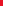 AVVISO DI INDIZIONE DI ISTRUTTORIA PUBBLICA FINALIZZATA ALL’INDIVIDUAZIONE DI SOGGETTI DEL TERZO SETTORE DISPONIBILI ALLA CO-PROGETTAZIONE AI SENSI DEL TERZO COMMA DELL’ART.55 DEL D.LGS. N.117/2017, “CODICE DEL TERZO SETTORE”, DI UN CENTRO DI SUPPORTO A PERSONE CON DISTURBO DELLO SPETTRO AUTISTICO E LORO FAMIGLIE RESIDENTI NEI COMUNI DELL’AMBITO S01-1 NOTA:In caso di ATI/ATS o Consorzi, il presente modulo dovrà essere compilato dal Legale Rappresentante della Capogruppo/Consorzio e sottoscritto da tutte le imprese associate/consorziate.Luogo e dataEnte Legale Rappresentante firma e timbro_____________________ ____________________ __________________________________ ____________________ __________________________________ ____________________ _____________N.B. FIRMA OLOGRAFA: allegare congiuntamente alla presente fotocopia non autenticata del documento di identità di ciascun soggetto firmatarioCosto del personale  CostoFigure professionali  CoordinatoreFigure professionali di II o III Livello (specificare)Consulenze (specificare)VolontariSpese di gestione Fitto Immobili  (max 10%)Piccola manutenzione (max 5 %)Utenze (Luce, riscaldamento, telefono, intenet, ecc.) (Max 10%)Arredi, attrezzature e materiali di consumo (max 10%)SpostamentiAltro (specificare)Formazione Altro (specificare) Totale